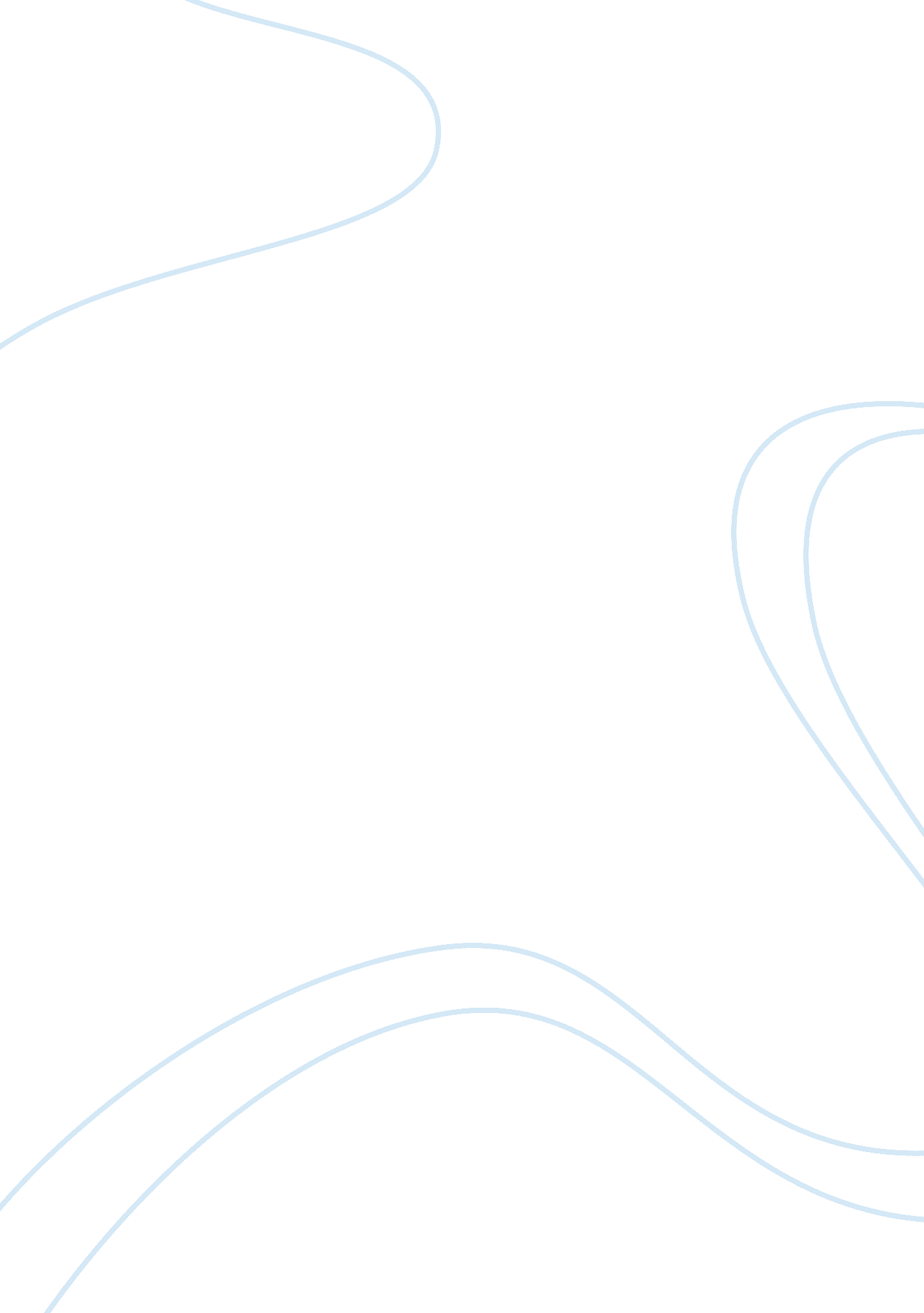 A note on social criticism of novel joseph andrews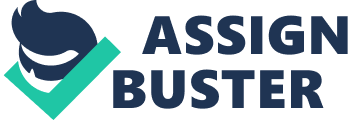 Q Write a note on societal unfavorable judgment as presented in book I and book II of this novel. This novel is fundamentally a sarcasm on manner of life of the societal categories of eighteenth century. The most promising and solid characteristics ( as a agency of societal unfavorable judgment ) that one might pull out from the novel. in the visible radiation of book I and book II are highlighted as below: Artificiality of love Here the illustration of lady dumbbell explains the point clearly. She loved Joseph as claimed by herself. but she wanted to maintain their relation hidden from people. therefore picturing the point of artificiality. She intended to score him merely for the interest to satisfy her sexual appetency. She. by no agencies portrayed any marks of true love. This factor. fielding critised by using the character of lady dumbbell as discussed above. Moral debasement Another societal immorality of that clip. surely was that the people look down upon morality with an oculus of disdain. They degrade it in all possible ways. Here the illustration of Joseph can be taken into consideration. His interior goodness was ridiculed in the really society. Lady Booby one time mocked him of his being keep an ally of morality. when she herself as of superior stature had discarded her ain scruples for him. Sympathy within the same category Sympathy is a factor that prevails merely within the same category. As the illustration of postilion who provided Joseph with his coat when he had nil to cover himself and was in a really suffering status. provinces really good the fact. Indeed. both belonged to the lower category. Lack of charity Charity. a quality non so common in common adult male. When parson Adams consulted Parson Trulliber as his Christian brethren. with the purpose of anticipating some charity to pay off his measures of the hostel they stayed at. got nil but rejected in the face is merely a presentation of the fact of deficiency of charity. Duality in nature Parson Barnabas presents himself as a character with dichotomy in nature. A gourmand and rummy. yet a curate by profession. so a presenter of double sides. Such characters as this do be in our society and are defiling the cloth of universe with their pigment. Lack of cognition The universe besides has people who claim the professions they have no thorough cognition of. They are professionally unqualified. yet roam about in the society like foolish quacks with pride. The sawbones and curate Barnabas are such illustrations. Lust of ladies Lady Booby and Mrs. Slipslop had amative temperament. And to satisfy their sexual apetite they look upon Joseph with an oculus of lecherousness. Consequently. because of their purposes they lay Joseph unfastened in the jaws of celibacy. Such people as these should be placed infront of mirror. to render them with the realisation that what animal have they become. Height of green-eyed monster Jealousy. a trait found really well-dressed in society. Fielding has portrayed this social-ill as one of the nucleus facet in his novel. Mrs. Slipslop out of utmost green-eyed monster blamed Joseph of being an ill-character and of amative dispositions. Indeed. a really unsafe trait. Hypocrisy can besides be attributed to the effect of tallness of green-eyed monster. The higher category in the novel is portrayed as extremely submerged in lip service. False promises A tendency common in that society was to do promises and so interrupt them. While Joseph. Fanny and Adams are on their manner. they encountered one such chap and fell for his promises. A tendency that ought be condemned with grave attitude. CorruptnessPeoples like the sawbones and Parson Barnabas are perfect illustrations of defiling the society with corruptness and morally ill-standard behavior. Such follies and frailties of society depict really good a societal unfavorable judgment. in the visible radiation of book I and book II. 